INSPECTION QUESTIONNAIRE FOR SCHOOL STAFF                             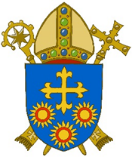 School Name______________________________You are invited to let us know your views about the school by completing this questionnaire.  Completion of the questionnaire is entirely voluntary.If you decide to complete the questionnaire, please answer each question once. If you are unable to answer a question, please leave it blank.  Completed questionnaires will be confidential to the inspectors.  You do not need to include your name on the form.  We will not disclose your identity, but the inspectors may discuss any issues with the school that you raise in your response.  Inspectors will consider responses and, where significant, may refer to them in the published inspection report.   If responses are not referred to in the report, it does not mean that the views of the staff have not been considered.  Where concerns are raised about safeguarding, we may have to pass any information we receive to the social services or the police.  Please seal your completed questionnaire in an envelope and pass to the inspection team.Optional My role in this school is best described as (please circle) Member of Senior Leadership TeamMiddle leaderTeacherSupport Staff- teachingSupport Staff- other                                                       (Please tick)Strongly AgreeAgreeDisagreeStrongly Disagree1I am able to fulfil my part in the mission of our Catholic School2I am proud to be a member of staff at this Catholic school community3My contribution to the Catholic Community is valued4I contribute to the school’s process of    self-evaluation (SED)5The school makes appropriate provision for my professional development in Religious Education6Religious Education is well led7Governors play an effective role in the Catholic Life of this school8Collective Worship is inclusive of all9The school successfully meets the differing needs of individual pupils10If you wish to explain any of your answers, or add any further comments about the school, please give details here:If you wish to explain any of your answers, or add any further comments about the school, please give details here:If you wish to explain any of your answers, or add any further comments about the school, please give details here:If you wish to explain any of your answers, or add any further comments about the school, please give details here:If you wish to explain any of your answers, or add any further comments about the school, please give details here: